PROJE ÖZETİCİSİMLERİN BİRBİRİNE ÇARPARAK ENERJİ AKTARIMLARINI GÖZLEMLEMEK.PROJENİN ADIGAUSS TÜFEĞİMALZEMELERDemir çubuklarMıknatısPROJE SONUÇLARIGauss tüfeği ateşlendiğinde hareket göremeyeceğimiz kadar hızlı oldu ve sondaki bilye sağ taraftan çok hızlı bir şekilde fırladı. 150 cm’lik versiyonumuz kimseyi incitmeyecek şekilde tasarlanmıştır. Yani elinizi koyarsanız canınızı acıtmaz. SORUHareket enerjisi aktarılabilir mi?HİPOTEZÇelik bir bilyeyi manyetik zincirleme reaksiyonla belirli bir hedefe daha yüksek hızda göndermek için mıknatıs gücü önemlidirUYGULAMA ŞEKLİGauss tüfeği" çelik bir bilyeyi manyetik zincirleme reaksiyonla belirli bir hedefe yüksek hızda göndemeye yarayan çok basit bir oyuncaktır. Bu oyuncağı yapmak ve çalışma mantığını kavramak çok kolay olup, oynaması ve izlemesi de bir o kadar zevklidir. Öncelikle ilk mıknatısı yapıştırmakla başladık. Mıknatısları yerleştirme konusunda özgürüz, deneme yanılma yöntemiyle en uygun aralığı kendiniz bulduk ÖNERİ ve BEKLENTİLER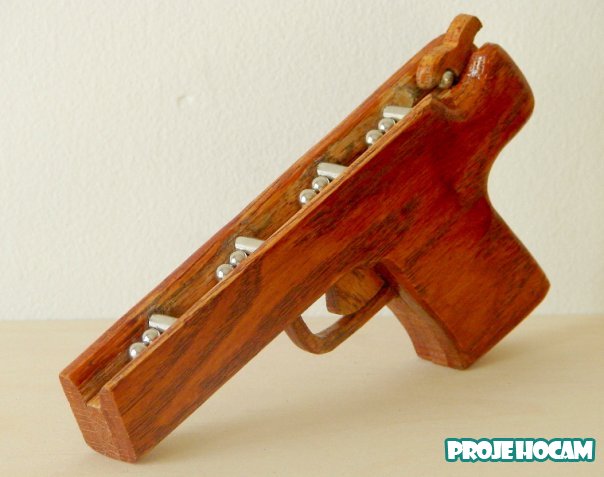 Mıknatıslar ve bilyelerin boyutlarını değiştirerek kendi oyuncak tüfeğimizi yapabiliriz.KONU ARAŞTIRMASI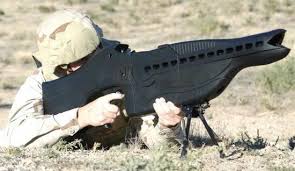 Gauss tüfeğinde mermiler hiper hızlandırma ile ışık hızına yaklaştırmak için elektro mıknatıslar kullanılmıştır. Mükemmel bir keskin nişancı silahıdır. Gauss tüfeği uzak mesafeden düşmanları avlayabilmeye olanak sağlarANALİZ SONUÇLARIDeneyde gerçekleşen olayda bilyelerin hızlanmasında mıknatıslanma, zıt kutupların birbirini çekmesi, aynı kutupların birbirini itmesi, çizgisel momentumun korunumu ve sürtünme gibi konuları içermektedir. Deneydeki mıknatıs sayısı arttırılırsa bilyelere etki eden manyetik kuvvet artacak, dolayısıyla bilyeler giderek hızlanacaktır.Proje DanışmanıMUSTAFA PARLARProjeyi HazırlayanlarEMİNE ULUSOY